附件2生态环境保护实用技术装备申报书新疆维吾尔自治区生态环境保护产业协会1.申报单位基本信息注：联合申报的所有单位都需签字盖章2.技术/装备概要、第三方评价、主要成果产出及应用情况主要知识产权文件标准产出主要奖励/荣誉典型应用案例3.技术/装备详情典型应用案例注：如有案例相关视频介绍，请和电子版申报材料一并发送至xeepiajs@163.com邮箱技术/装备简介及典型应用案例技术/装备名称：类    别：申报单位：填报日期：     年    月    日申报单位名称社会组织代码单位性质成立日期注册资本（万元）近三年营收（万元）2023年    万元2022年    万元2021年    万元是否上市上市板块人员情况共      名；其中初级职称     　 名；中级职称      名；高级职称      名；共      名；其中初级职称     　 名；中级职称      名；高级职称      名；共      名；其中初级职称     　 名；中级职称      名；高级职称      名；法定代表人联系电话联系人联系人手机联系人固话联系人邮箱通讯地址是否为新疆生态环保产业协会会员会员证号单位简介申报单位承诺我单位郑重承诺：申报书中所有内容真实、准确、客观，技术知识产权明晰、不存在产权纠纷。已与典型应用案例业主等相关方沟通确认，同意公开申报书中“技术/装备简介及典型应用案例”内容。若发生与上述承诺相违背的事实，我单位保证积极配合调查处理，并愿意承担相关后果和责任。    入选后，将加强技术/装备在应用过程中的质量管控，保障应用效果，共同维护生态环境保护实用技术/装备的声誉；并积极在网络和报刊、杂志等媒体上宣传推广，共同提升项目影响力。特此承诺。法定代表人签字/签章：申报单位（盖章）：                                                年    月    日申报单位承诺我单位郑重承诺：申报书中所有内容真实、准确、客观，技术知识产权明晰、不存在产权纠纷。已与典型应用案例业主等相关方沟通确认，同意公开申报书中“技术/装备简介及典型应用案例”内容。若发生与上述承诺相违背的事实，我单位保证积极配合调查处理，并愿意承担相关后果和责任。    入选后，将加强技术/装备在应用过程中的质量管控，保障应用效果，共同维护生态环境保护实用技术/装备的声誉；并积极在网络和报刊、杂志等媒体上宣传推广，共同提升项目影响力。特此承诺。法定代表人签字/签章：申报单位（盖章）：                                                年    月    日申报单位承诺我单位郑重承诺：申报书中所有内容真实、准确、客观，技术知识产权明晰、不存在产权纠纷。已与典型应用案例业主等相关方沟通确认，同意公开申报书中“技术/装备简介及典型应用案例”内容。若发生与上述承诺相违背的事实，我单位保证积极配合调查处理，并愿意承担相关后果和责任。    入选后，将加强技术/装备在应用过程中的质量管控，保障应用效果，共同维护生态环境保护实用技术/装备的声誉；并积极在网络和报刊、杂志等媒体上宣传推广，共同提升项目影响力。特此承诺。法定代表人签字/签章：申报单位（盖章）：                                                年    月    日申报单位承诺我单位郑重承诺：申报书中所有内容真实、准确、客观，技术知识产权明晰、不存在产权纠纷。已与典型应用案例业主等相关方沟通确认，同意公开申报书中“技术/装备简介及典型应用案例”内容。若发生与上述承诺相违背的事实，我单位保证积极配合调查处理，并愿意承担相关后果和责任。    入选后，将加强技术/装备在应用过程中的质量管控，保障应用效果，共同维护生态环境保护实用技术/装备的声誉；并积极在网络和报刊、杂志等媒体上宣传推广，共同提升项目影响力。特此承诺。法定代表人签字/签章：申报单位（盖章）：                                                年    月    日技术/装备名称所属领域技术/装备应用数量技术/装备应用行业适用范围研发方式技术/装备来源研发资金来源及占比企业自筹，资金占比 %政府支持，资金占比 %社会资助，资金占比 %研发背景研发过程研发时长各申报单位对技术/装备成果研发的贡献存在的尚需进一步完善的问题第三方鉴定情况第三方鉴定结论科技查新情况技术装备所有权归属相关知识产权情 况本技术/装备包含授权专利 项，其中国际专利 项，发明专利 项，实用新 型专利 项，外观设计专利 项；计算机软著 项。标准产出情况技术/装备产出相关国际标准 项，国家标准 项，行业标准 项，地方标准 项，团体标准 项，企业标准 项。获得奖励荣誉情况获得奖励  项，其他荣誉  项。其他重要成果序号知识产权名称知识产权 类别专利号 /登记号专利权人/著作权人授权时间序号标准名称标准号标准类别发布单位发布时间申报单 位排名序号获得奖励/荣誉申报单位获得奖励/荣誉时间奖励/荣誉名称奖励/荣誉等级获得奖励/荣誉的项目名称申报单位在其中的排名颁发单位123456序 号典型应用案例名称业主单位名称业主单位联系人及电话项目 规模投运时 间验收时 间运行 现状所在作业技术/装备原理（限 500 字，说明技术/装备所利用的物理、化学、物化、化工或生 化理论原理）工艺路线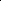 （限 500 字，用文字说明该技术/装备应用的工艺路线/工艺流程，说 明各环节具体做法及效果，说明各物流的分流、路径及最终去 向情况。若有工艺流程图，应对流程图进行详细说明）主要工艺参数（限 300 字，填写技术/装备工程应用的主要工艺参数，如水力停留时间、污泥浓度、过滤风速、系统阻力、焚烧温度、响应时间 等）技术特点（限 500 字，通过与同类技术/装备比较，分析创新性、先进 性、经济性等优势，凝练 3～5  点最突出的技术特点。可从污 染物治理的针对性、处理效率、排放水平、集成效应、运行稳 定性、操作维修便利性、智能化水平、资源回收利用等方面考 虑，但不局限于上述方面）应用效果（限 600 字，说明应用技术/装备后达到的污染治理/修复/环境监测 等的效果、二次污染控制情况及达到的相关标准，数据应为范围值。效果如污水处理中的进水和出水污染物浓度、去除率， 固体废物处理处置的减量化率、无害化率、资源化率等；二次污染应列出技术应用产生的二次污染物种类、性状和处理处置 途径，如污泥经压滤脱水至含水率 60%以下后委外处理；处理 后直接排入环境的情况，应填写可达到的污染物排放标准名 称、标准号、标准控制的主要污染物指标和限值；环保装备、 材料以及资源化利用生产产品的，应填写执行的产品标准，包 括标准名称、标准号及执行级别）经济性分析（限 300 字，应结合技术/装备的投资成本、运行成本、主要设备投 资、二次污染治理、资源综合利用产品生产、排污费缴纳、设 备折旧等方面综合分析技术经济性）推广前景分析（限 300 字）案例名称（限50字，用词应专业、准确，可包括业主单位名称、地点、 工程规模、治理对象、 主体工艺等信息，对不符合要求的案例名称，在专家评价等工作环节中将酌情修改）。（限50字，用词应专业、准确，可包括业主单位名称、地点、 工程规模、治理对象、 主体工艺等信息，对不符合要求的案例名称，在专家评价等工作环节中将酌情修改）。（限50字，用词应专业、准确，可包括业主单位名称、地点、 工程规模、治理对象、 主体工艺等信息，对不符合要求的案例名称，在专家评价等工作环节中将酌情修改）。案例简介（限600字，简要介绍项目处理对象和规模，工程总承包、设计、施工及运行单位名称，案例建成后的运行模式，运行模式如业主自运行、第三方托管运行、第三方提供技术服务等）（限600字，简要介绍项目处理对象和规模，工程总承包、设计、施工及运行单位名称，案例建成后的运行模式，运行模式如业主自运行、第三方托管运行、第三方提供技术服务等）（限600字，简要介绍项目处理对象和规模，工程总承包、设计、施工及运行单位名称，案例建成后的运行模式，运行模式如业主自运行、第三方托管运行、第三方提供技术服务等）达到的标准或性能要求（处理后直接排入环境的情况，应填写可达到的污染物排放标 准名称、标准号、标准控制的主要污染物指标和限值，和/或填 写达到的合同中约定的性能要求指标。环保装备、材料以及资 源化利用生产产品的，应填写执行的产品标准，包括标准名称、 标准号及执行级别）（处理后直接排入环境的情况，应填写可达到的污染物排放标 准名称、标准号、标准控制的主要污染物指标和限值，和/或填 写达到的合同中约定的性能要求指标。环保装备、材料以及资 源化利用生产产品的，应填写执行的产品标准，包括标准名称、 标准号及执行级别）（处理后直接排入环境的情况，应填写可达到的污染物排放标 准名称、标准号、标准控制的主要污染物指标和限值，和/或填 写达到的合同中约定的性能要求指标。环保装备、材料以及资 源化利用生产产品的，应填写执行的产品标准，包括标准名称、 标准号及执行级别）业主单位（业主名称，与公章一致）（业主名称，与公章一致）（业主名称，与公章一致）业主单位联系 人联系电话案例地址（案例所在详细地点，从省份开始写）（案例所在详细地点，从省份开始写）（案例所在详细地点，从省份开始写）参与环节（案例项目中申报单位承担的具体工作，如总承包、设计、施工、设备供货、运行等）（案例项目中申报单位承担的具体工作，如总承包、设计、施工、设备供货、运行等）（案例项目中申报单位承担的具体工作，如总承包、设计、施工、设备供货、运行等）投运时间（开始正常稳定运行的时间）（开始正常稳定运行的时间）（开始正常稳定运行的时间）运行现状（勾选单项） 连续运行中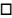  已结束运行 连续运行中 已结束运行 连续运行中 已结束运行验收情况（案例竣工验收和竣工环境保护验收情况，列出验收组织单位、验收时间、验收意见和结论）（案例竣工验收和竣工环境保护验收情况，列出验收组织单位、验收时间、验收意见和结论）（案例竣工验收和竣工环境保护验收情况，列出验收组织单位、验收时间、验收意见和结论）工艺流程（限500字，给出案例使用的工艺流程。若有工艺流程图，则 需对流程图进行详细说明）（限500字，给出案例使用的工艺流程。若有工艺流程图，则 需对流程图进行详细说明）（限500字，给出案例使用的工艺流程。若有工艺流程图，则 需对流程图进行详细说明）主要工艺参数（限300字，填写技术装备案例的主要工艺参数，如水力停留时间、污泥浓度、过滤风速、系统阻力、焚烧温度、响应时间等）（限300字，填写技术装备案例的主要工艺参数，如水力停留时间、污泥浓度、过滤风速、系统阻力、焚烧温度、响应时间等）（限300字，填写技术装备案例的主要工艺参数，如水力停留时间、污泥浓度、过滤风速、系统阻力、焚烧温度、响应时间等）主要设备（限300字，列出技术案例涉及的主要设备名称、主要性能指标及数量）（限300字，列出技术案例涉及的主要设备名称、主要性能指标及数量）（限300字，列出技术案例涉及的主要设备名称、主要性能指标及数量）技术装备简介及典型应用案例（填写说明：如果入选，本部分内容将通过我会网站和微信公开宣传，公开前我会将进行审核。本部分内容节选自前面各表，填写时直接将前面表中相应栏目内容复制过来即可。另，为保证宣传效果，请在相应位置插入端正清晰的图片 6 张，如案例全局/局部照片、工艺流程图、主要工 艺设备照片、污染治理效果/产品照片等。）一、技术/装备简介技术/装备名称：申报单位： （按申报排名依次列出所有申报单位）技术/装备领域：适用范围：技术原理：工艺路线：应用数量：应用行业：应用效果：研发背景：技术特点：相关知识产权情况：标准产出情况：获得奖励荣誉情况：二、典型应用案例案例名称：案例简介：达到的标准或性能要求：业主单位：投运时间：验收情况：工艺流程：主要工艺参数：主要设备：运行情况：三、技术装备申报单位联系信息单位名称：单位地址：联系人：联系电话：电子邮箱：